Mass IntentionsSaturday, October 15th  – ✞Laureana DeCastroSunday, October 16th  –✞ Patricia WalkerPLEASE sign up to help at the Bazaar and/or the preparation for the day  Sign-Up sheets are available at the entrance of Church!  Lots of choices!  The Bazaar date is Saturday, November 5th with full set-up on the Friday and other ‘working bees’ organized in the days leading up to the Bazaar Be generous with your time and cooking talents and  help us makethis our biggest bake sale ever!Much work needs to be done beforehand so please be generous with a few hours of your time.                     If you have any questions please call our Bazaar Chairperson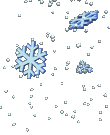 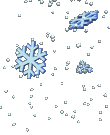                                                    Carmen @ 780-929-8320.A huge thank you to the ladies who helped with the ‘tourtières’ these last two weeks.  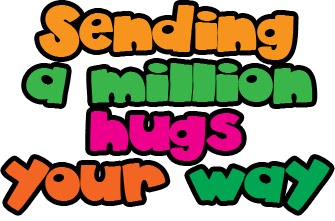 The Knights of Columbus are hosting a Pancake Breakfast after both masses on Sunday, October 16.  Come & enjoy!!Our Lady of the Hill Council Knights of Columbus is selling Sobeys & No Frills Grocery Gift Cards before and after all masses.NOTICE OF MEETING:BEAUMONT COLUMBUS ALBERTA ASSOCATION Annual General MeetingMonday, October 17, 2016 at 7:30 PM in the Catholic Church basement large meeting room.  Enter through the double doors on the south side of the ChurchBCAA is a non denominational Association that raises money and donates to many needy causes in the Beaumont and Edmonton areas.  Our slogan is “WE ARE COMMUNITY”.  Our yearly membership dues are only $5.00 and we only hold two general meetings during the year, so this is not a big commitment.Come one and all to our meeting on Monday evening and find out who we are.  Ladies Banquet Nov 7, 2016Dinner at 6:30 pm Fashion show  Games Prizes and moreTheme:  Fill My Cup  Tickets $10. available at church office or after masses.  For info call Liz 780-929-6799St. Vital CWL encourages parishioners to join us in Praying to end abortion. Tuesday,  October 18, 2016 between the hours of 7 a.m. - 7 p.m.Women’s Health Options, 12409 - 109A Ave. Edmonton, ABSign up sheet at the front entrance to the Church.  Please, sign up for an hour and Pray to End Abortion.A special collection for Haiti will be taken up in all parishes of the Archdiocese of Edmonton at masses on the weekend of October 29-30. Parishes will forward the proceeds of this collection directly to Development and Peace. All donations must be clearly earmarked for “Haiti.” Our brothers and sisters in Haiti desperately need our prayers, our mercy, and our financial assistance. I invite you to answer their call as generously as your means allow. You can offer a gift through the special collection in your parish, or contribute directly to Development and Peace through their website at www.devp.org. Please be assured that all gifts, regardless of size, will make a difference in the lives of our Haitian neighbors. Gregory J. Bittman Auxiliary Bishop of EdmontonTeen STAR TrainingTeen STAR is a comprehensive, fact-based curriculum developed by Dr. Hanna Klaus that offers educators the tools to deliver developmental, self-discovery programs to teens through fertility awareness using a holistic approach. Gianna Centre (formerly the Pregnancy Crisis Centre) is pleased to present a five-day training program in Teen STAR for teachers, catechists, youth leaders and parents. It will be offered November 14 – 18, 9 a.m. to 4:30 p.m. daily, at Catholic Social Services, West Office, 12431 Stony Plain Road, Edmonton. Registration is $300. For more information please contact Vera Fischer, Manager Gianna Centre, at 780-482-5111 or giannacentre@cssalberta.ca. 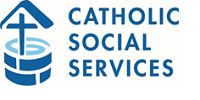 World Mission SundayOn Sunday, October 23, we mark the 90th annual World Mission Sunday, a day when Catholics throughout the world are invited to pray for and give to the Church's missions in the service of "Evangelization of Nations." Funds collected assist some 1,250 mission dioceses, and in Canada, a portion goes to support six mission dioceses in the North. In the Archdiocese of Edmonton, we contribute to this merciful missionary outreach through donations to our annual appeal, Together We Serve. On this day of sharing and solidarity, we are all, as baptized persons, invited to experience the Jubilee of Mercy by opening our hearts beyond the boundaries of our own parish and diocese to support the Universal Mission of the Church. Make your gift through the Together We Serve parish collection envelope or directly online athttp://caedm.ca/WeServe.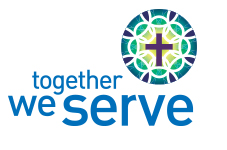 Warm Clothing NeededThe wind and rain are here, and so are the knocks at the door of the Marian Centre in inner-city Edmonton. We are currently looking for donations of warm clothing items for men: T-shirts, blue jeans, coats, hoodies, sweaters & sweats, & underwear. Toques and gloves will be needed in the near future. New or gently used items are accepted. Thank you from all of us at Marian Centre. For more information, call 780-424-3544.Sex Ed & Chastity Do children need more sex education at a younger age? How should Catholic parents approach "the Talk?" Find out about the hope and guidance the Church offers on the subjects of human sexuality and chastity formation. Couples for Christ invites you to a one-day course inspired by St. John Paul II's "Theology of the Body." Our presenter is Katrina J. Zeno, coordinator of the John Paul II Resource Center for Theology of the Body and Culture for the Diocese of Phoenix. This course is geared toward parents with children aged 2-18. It is also beneficial for grandparents, Catholic school teachers, catechists, and those in ministries that work with these ages. Teens 18 and older are also invited to attend. Join us on Saturday, October 22, 8 a.m.-4 p.m. at St. Theresa’s Parish Hall, 7508 - 29 Avenue, Edmonton. Tickets are $10, available by contacting Nap or Ely Llanos at 780-990-4124 or NapEly_cfc@shaw.ca..week of October 30th – November 5thweek of October 30th – November 5thweek of October 30th – November 5thweek of October 30th – November 5thTHURSDAYNovember 3rd10 AM – NOONGIFTS IN A JAR AssemblyTHURSDAYNovember 3rd1 PM – 3 PMDECORATEFRIDAYNovember 4th10 AM – NOONCreate GIFT BASKETSFRIDAYNovember 4th1 PM – 5 PMDISPLAY & PRICESATURDAYNovember 5th9:30 AM – NOONEVENT DAY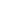 